Thomas John BabcockJuly 25, 1888 – July 29, 1931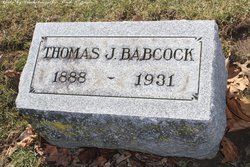 Photo by Tombstoner & FamilyU.S., World War I Draft Registration Cards, 1917-1918
Name: Thomas John Babcock
Race: Caucasian (White)
Marital status: Single
Birth Date: 25 Jul 1888
Birth Place: Indiana
Street address: Petroleum
Residence Place: Bluffton, Wells, Indiana, USA
*****

Thomas John Babcock from tree Smith-Goodale-Caldwell
Birth 25 Jul 1888 Jasper, Indiana, USA
Residence 1920 St Louis, Missouri, USA
Death 29 Jul 1931 San Antonio, Bexar, Texas, USA
Father James Dugan Babcock (1848-1927)
Mother Viola Jane Cox (1851-1893)
*****Name: Tom Babcock
Event Type: Death
Event Date: 29 Jul 1931
Event Place: San Antonio, Bexar, Texas, United States
Gender: Male
Age: 51
Marital Status: Widowed
Birth Date: 1880
Digital Folder Number: 005145156; Record Number: 31941
Informant: Police records
Burial: July 31, 1931; Bluffton, IndianaGS Film Number: 2135603; Digital Folder Number: 005145156
Image Number: 00458Citing this Record
"Texas Deaths, 1890-1976," database with images, FamilySearch (https://familysearch.org/ark:/61903/1:1:K33W-Y7C : 13 March 2018), Tom Babcock, 29 Jul 1931; citing certificate number 31941, State Registrar Office, Austin; FHL microfilm 2,135,603.